Ejercicio nº 1.-Halla el dominio de definición de las funciones siguientes: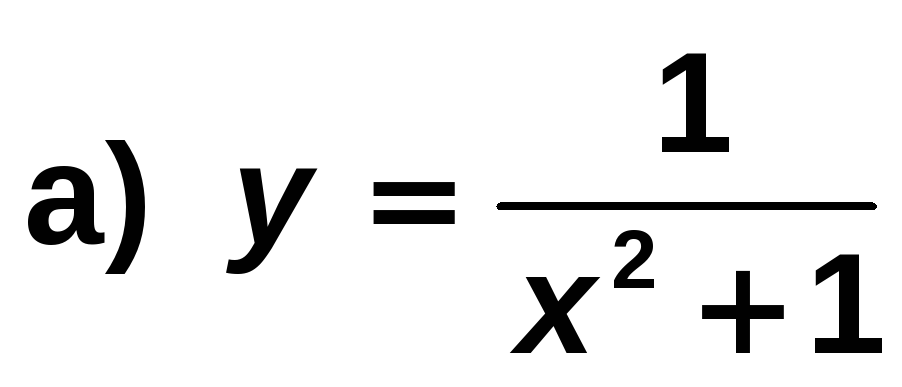 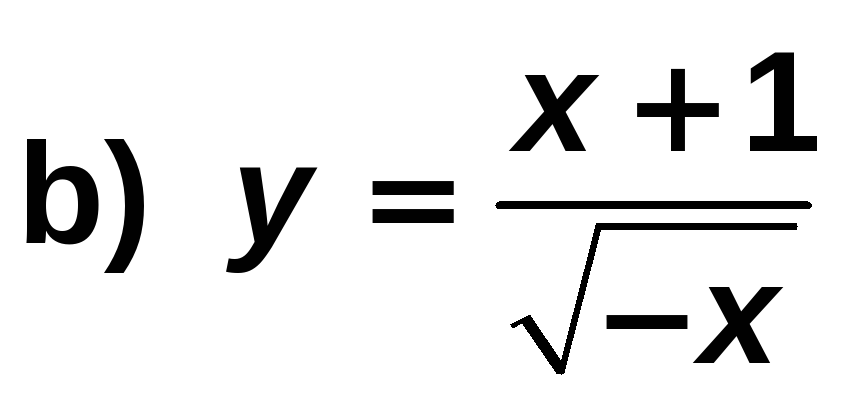 Ejercicio nº 2.-Observando la gráfica de estas funciones, indica cuál es su dominio de definición y su recorrido:Ejercicio nº 3.-Dibuja la gráfica de la siguiente función: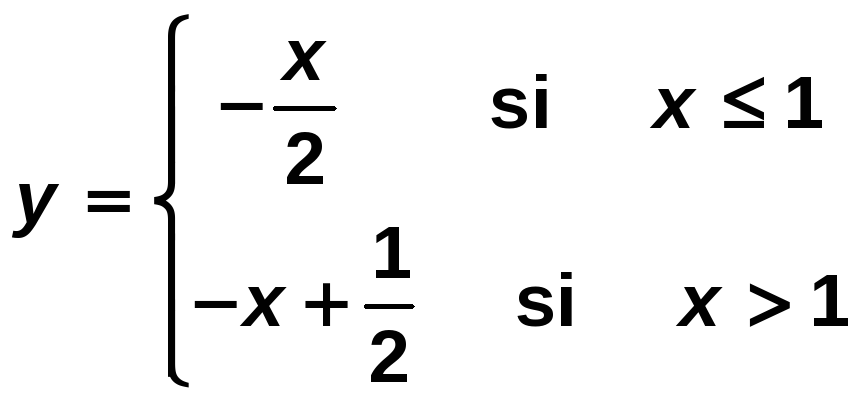 Ejercicio nº 4.-La siguiente gráfica corresponde a la función y = f(x). Representa, a partir de ella, la función y = │f(x)│:Ejercicio nº 5.-Considera las funciones f y g definidas por: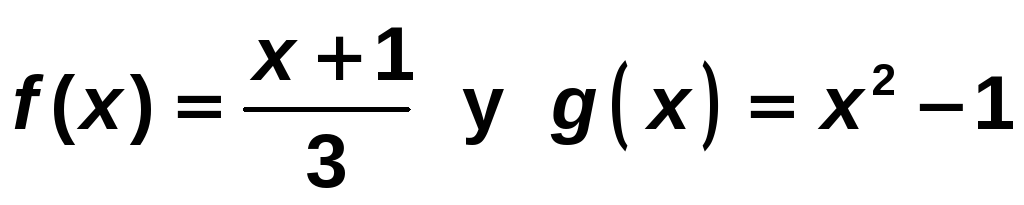 Calcula: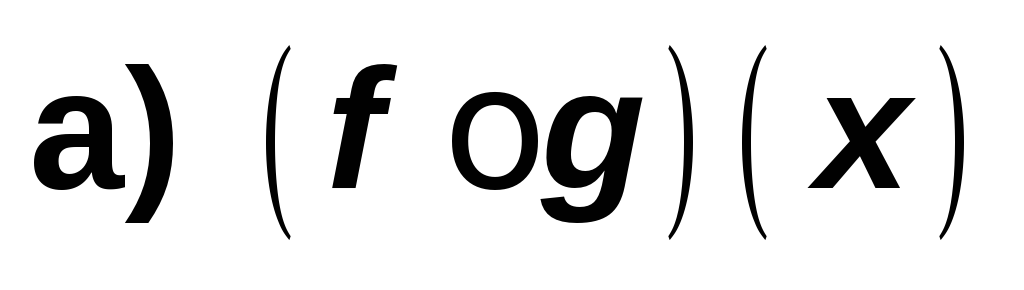 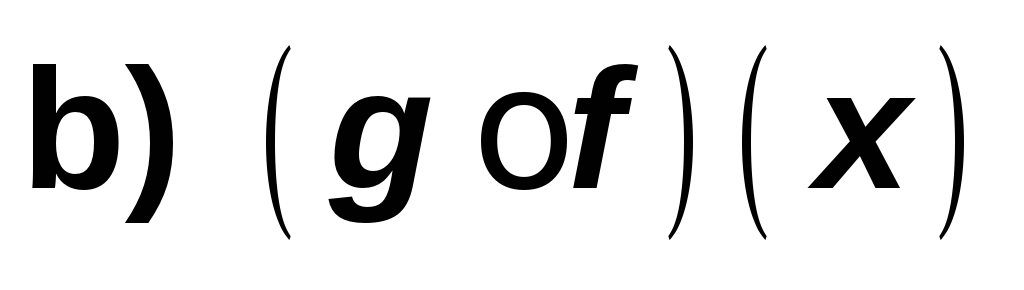 Ejercicio nº 6.-Obtén la función inversa de: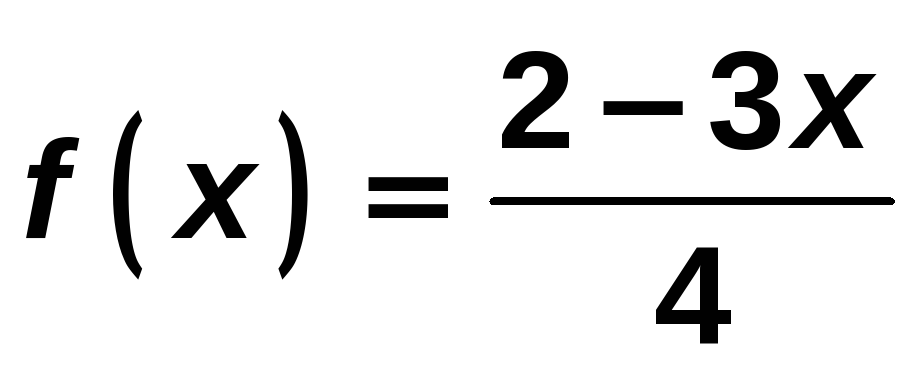 Ejercicio nº 7.-Halla el dominio de definición de las siguientes funciones: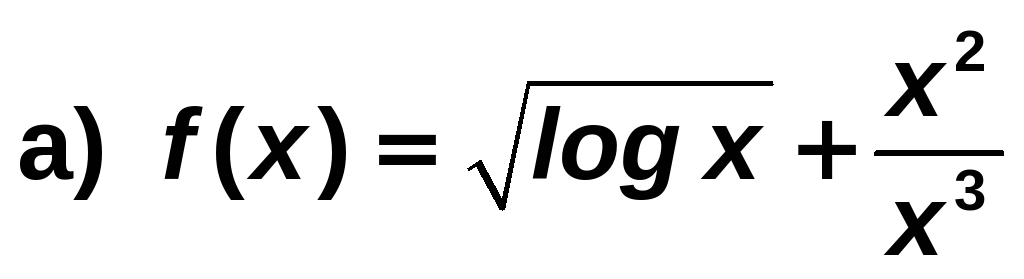 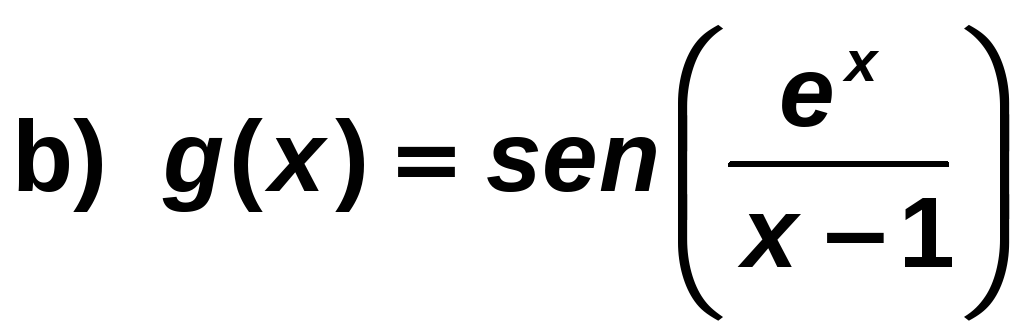 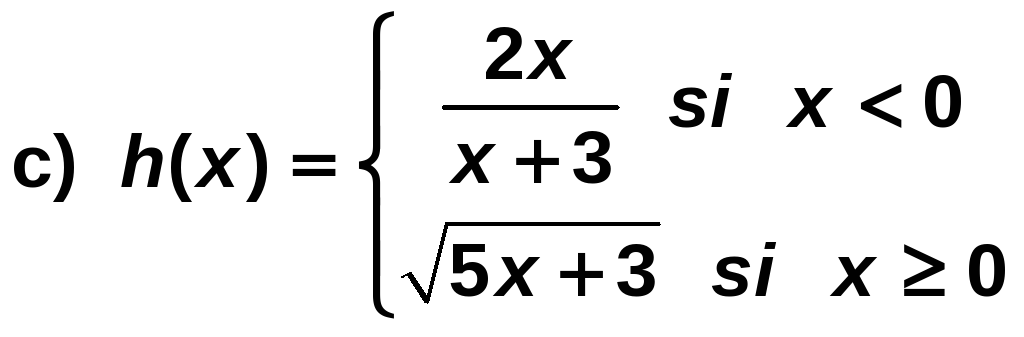 Título de la materia:MatemáticasNivel:Bachillerato 1Opción:BNombre:Grupo:Evaluación:N.º:Calificación:Fecha:a)b)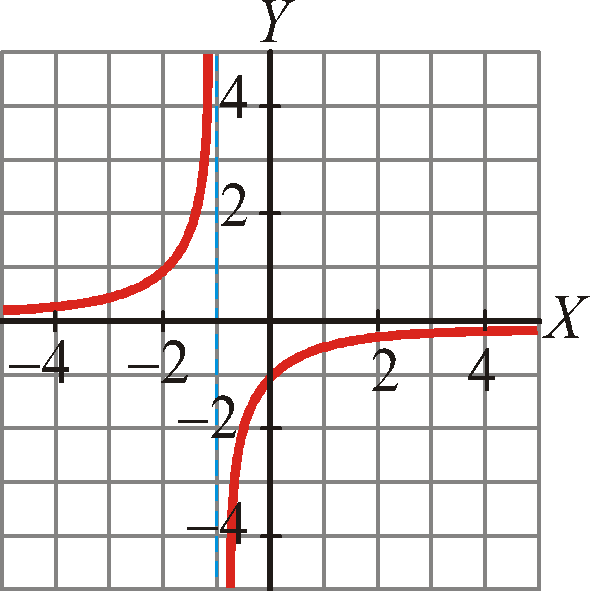 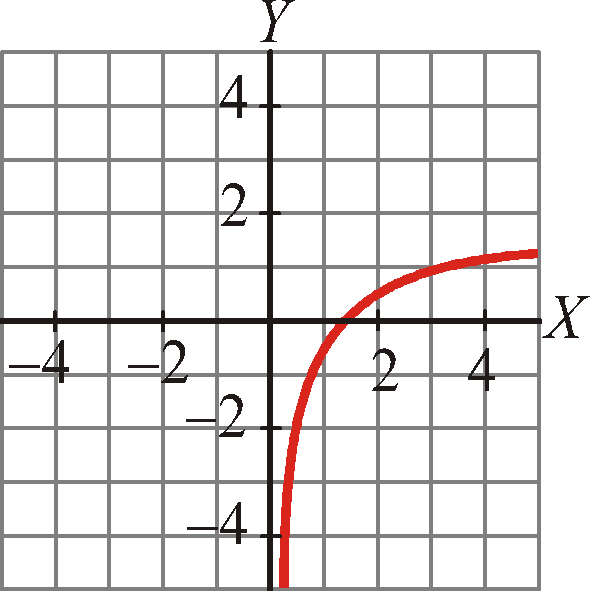 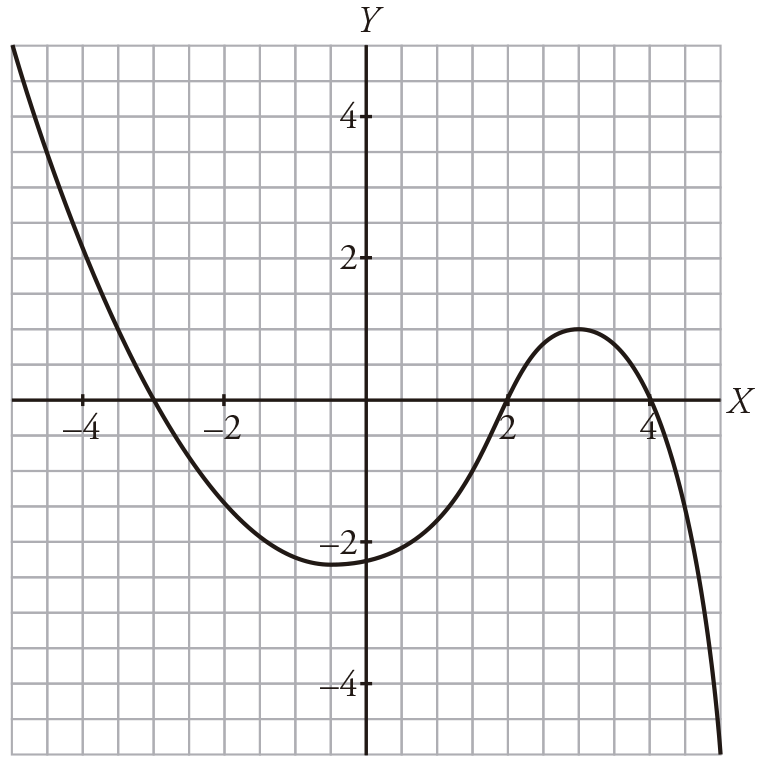 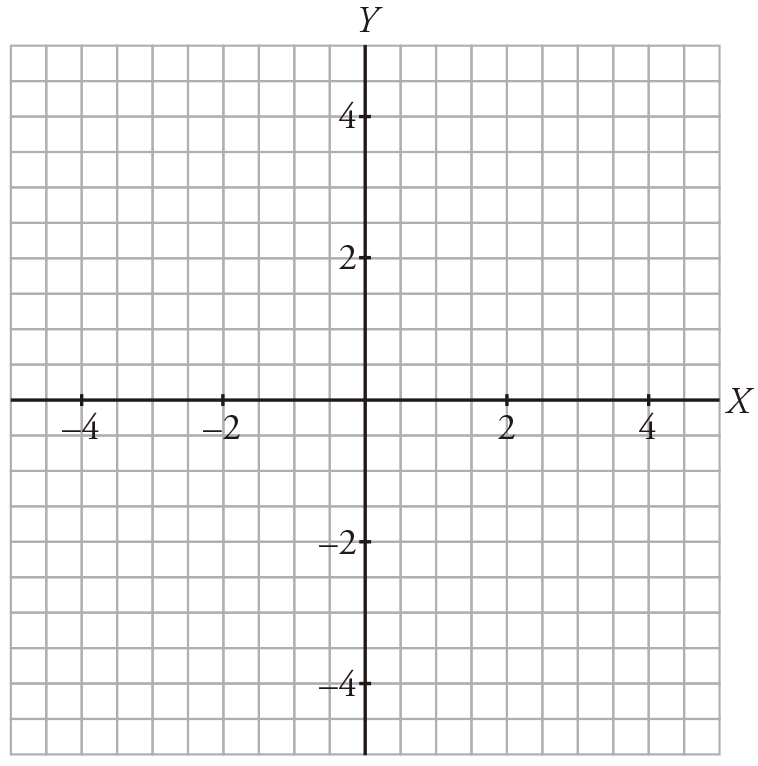 